КОММЕРЧЕСКОЕ ПРЕДЛОЖЕНИЕ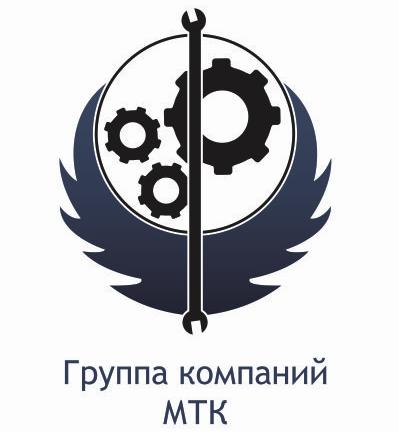 Группа компаний ООО «МТК» совместное Российско-Китайское предприятие, занимающаяся поставкой спецтехники (бульдозеры, погрузчики, самосвалы, автокраны и др.), а так же запасных частей к ней, производства КНР. Имея большой опыт и слаженный коллектив, готова осуществить поставку спецтехники для нужд вашей организации: Самосвал FAW 6x4 CA3252P2K2T1A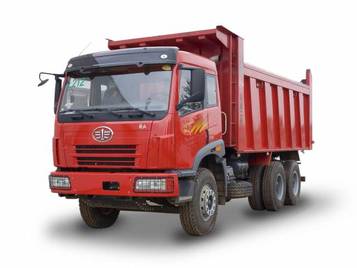 ЗаводFAW, КитаймодельCA3252P2K2TIAМодель двигателяFAWED CA6DL2-35E3Мощность двигателя350 (л.с.)Рабочий обьем двигателя8600 (л.)Описание двигателяЧетырехтактный дизельный с турбокомпрессором и промежуточным охладителем с турбонаддувом FAWED произведенный по австрийской лицензии. Соответствует требованиям EURO-3 (имеется сертификат и протокол испытаний)Колесная база3900+1350 (мм.)Колёсная формула6x4 6х4Колёса-шиныРадиальная резина 12.00 R 20 18-ти слойнаяШирина передней колеи2020 (мм.)Ширина задней колеи1830 (мм.)Передняя подвескана 2-х подушках, амортизаторЗадняя подвескана 2-х пружинах, амортизаторРулевое управлениеLF8098СцеплениеОднодисковое, диаметром 430 мм, с гидросистемой выжима педалиКоробка передач9-ти ступенчатая несинхронизированная RT - 11509 C 9 вперед, 1 назадОписание кабиныувеличенная 
с одним спальным местом, 
сидение нового типа, регулируется пневматикой 
регулируемый руль, 
информация в кабине на английском языке, 
обогреватель нового европейского типа, 
система электроприборов CANСтандарт качестваЕвро 4Тормозная системаНадежная тормозная система барабанного типа WABCO, ABS, двухконтурный привод с разделением на контуры (на переднюю ось и на заднюю тележку).Радиус поворота минимальный18000 (мм.)Максимально преодолев подьем40 оМаксимальная скорость73 (км/ч)Снаряженная масса13060 (кг.)Грузоподьемность30000 (кг.)Емкость бака400 (л.)Расход топлива32 (л/100км.)Длина кузова5400 (мм.)Ширина кузова2300 (мм.)Высота кузова1400 (мм.)Длина8214 (мм.)Ширина2496 (мм.)Высота3200 (мм.)